Shynder Igor MichaelovichExperience:Position applied for: Motorman 1st classDate of birth: 01.06.1984 (age: 33)Citizenship: UkraineResidence permit in Ukraine: NoCountry of residence: UkraineCity of residence: BershadPermanent address: Vinnitsa reg.,Bershad distr.Contact Tel. No: +38 (043) 535-61-06 / +38 (097) 278-09-79E-Mail: motorman.1984@mail.ruU.S. visa: NoE.U. visa: NoUkrainian biometric international passport: Not specifiedDate available from: 08.02.2014English knowledge: GoodMinimum salary: 800 $ per monthPositionFrom / ToVessel nameVessel typeDWTMEBHPFlagShipownerCrewingMotorman 2nd class08.08.2013-12.01.2014MAGNUMGeneral Cargo3761 mtSKL 6SNVD48A-2U1740CambodiaMD SHIPPING LTDAzimutMotorman 2nd class28.08.2012-28.03.2013FRONTGeneral Cargo3353 mtSKL 6NVD48A-2U1542CambodiaMD SHIPPING LTDAzimut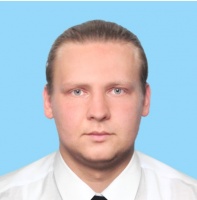 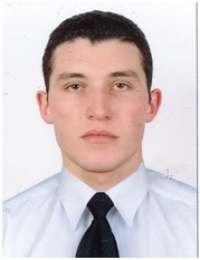 